Plant Protection and Weed Control Program StaffKansas Department of Agriculture
1320 Research Park DriveManhattan, Kansas 66502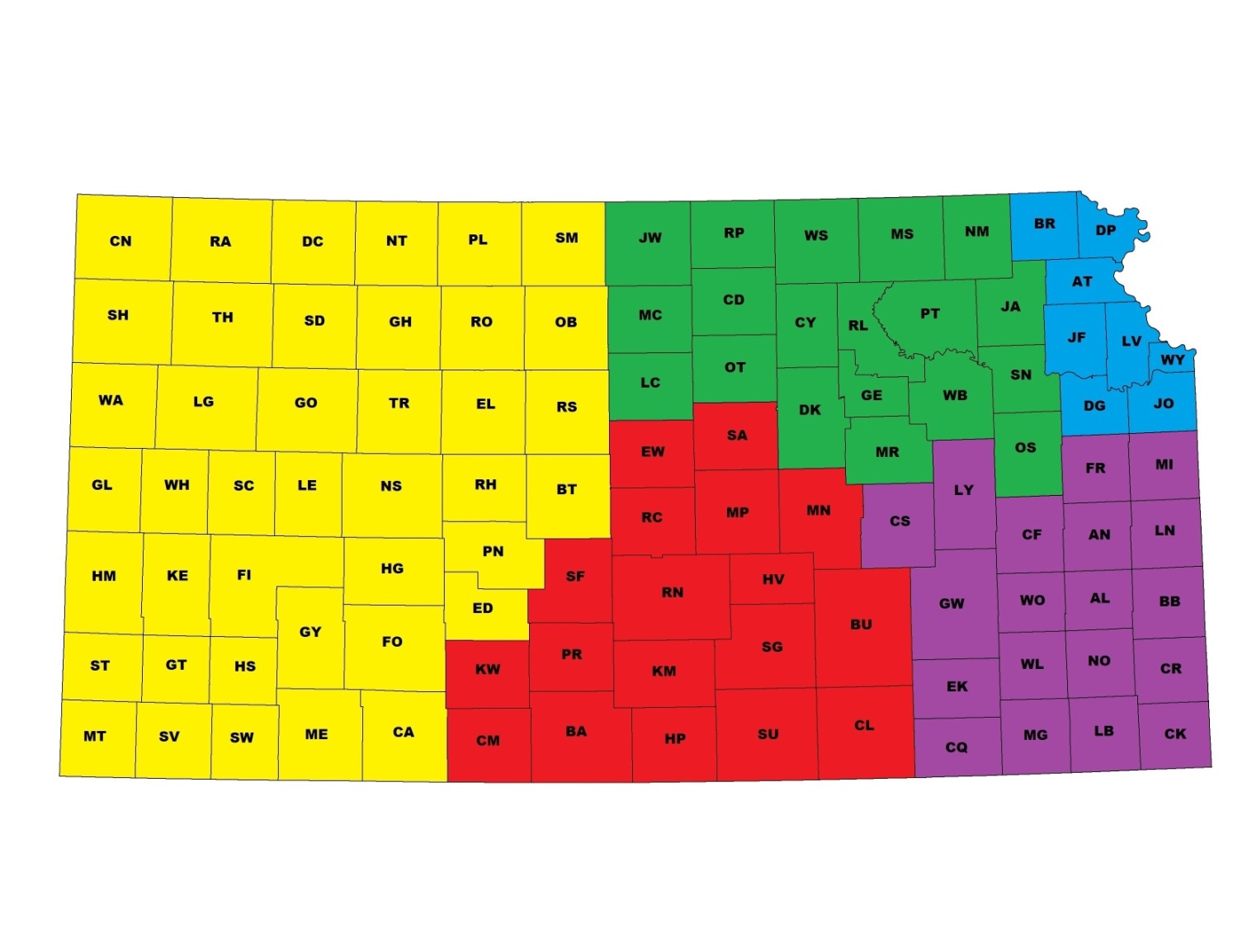 Area Field StaffWest –  Bob Buhler: 785-207-1507  bob.buhler@kda.ks.govSouth Central –  Cherie Copeland: 785-207-0580  cherie.copeland@kda.ks.govNortheast –  Tom Sanders: 785-207-0582  tom.sanders@kda.ks.gov Southeast –  Jeremy Maples: 785-256-3849  jeremy.maples@kda.ks.govKansas City Metro – Jennifer Smith: 785-213-6890  jennifer.smith@kda.ks.govAdministrative Office (Manhattan)785-564-6698Program Manager:  Jeff Vogel – jeff.vogel@kda.ks.govAdministrative Assistant:  Evelyn Musick – evelyn.musick@kda.ks.govWeed Specialist:  Scott Marsh – scott.marsh@kda.ks.govPlant Pathology:  Jon Appel:  785-537-3155 jon.appel@kda.ks.govField Office (Topeka)6531 SE Forbes Avenue, Suite BTopeka, Kansas66619785-564-6698Entomology:  Greg Chrislip – greg.chrislip@kda.ks.govCAPS Coordinator:  Laurinda Ramonda – laurinda.ramonda@kda.ks.gov